Whitehaven Town CouncilNotice of conclusion of auditAnnual Return for the year ended 31 March 2019Sections 20(2) and 25 of the Local Audit and Accountability Act 2014 Accounts and Audit Regulations 2015 (SI 2015/234)The audit of accounts for Whitehaven Town Council for the year ended31 March 2019 has been completed and the accounts have been published.The Annual Governance & Accountability Return is available for inspection by any local government elector of the area of Whitehaven Town Council on application to:(a)	Mf.':..$	MAeu::N\2.   :JEWE::t-L... •	CLE:-.e..c Ar-JD/2.ESPONSll$L£	F=t/'J.1-\r-lCIA.L OfftCE,e_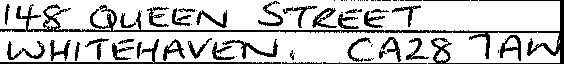 (b)	Mof\lDA':[	C\l:\M '-'lN'TIL 12.:ooPIV' NE:DNe:S.Dl"l-f q ·.OOfl(VI. '-lN'1'11.- 12: CO-f'/\11. l="/Z.11'.:)A'-{		9 '. 00	AN\	lJN"Tll... 12: COPMCopies will be provided to any person on payment of£ 1- Q!l(c) for each copy of the Annual Governance & Accountability Return.NolesThis notice and Sections 1, 2 & 3 of the AGAR must be published by 30 September. This must include publication on the smaller authority's website.(a) Insert the name, position and address of the person to whom local government electors should apply to inspect the AGAR(bl Insert the hours during which inspection rights may be exercisedInsert a reasonable sum for copying costsAnnouncement made by: (d)(Y\;t\/2..LENi<: :::TE.NE.LL ... CLE"12.I::ti-ND it'.ESPONS. I &Ee F1>-.1f.\r-Jc.t AL..Insert the name and position of person placing the noticeDate of announcement: (e).2..1.s--r O"ANV\Al2.j 2.021Dfi'::1Co:':12Insert the date of placing of the notice